The purpose of the Ada County/EMS Development Impact Fee Advisory Committee is to assist the Board of Ada County Commissioners in the adoption, implementation and updates to the Ada County Development Impact Fee Study and Capital Improvement Plan. The Committee also make recommendations on how the funds collected from development impact fees should be used and when assumptions or studies need to be updated. 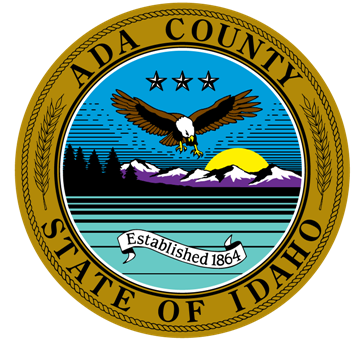 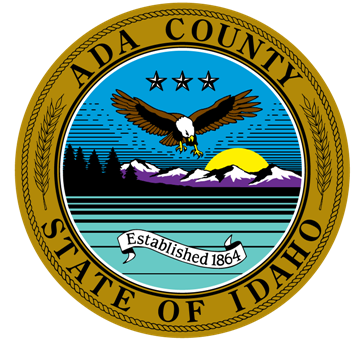 MINUTES FOR APRIL 27, 2023, 4:00 P.M.VIRTUAL Or in PERSON MEETING The meeting will be conducted at 200 W Front Street, Development Services Office and/or via WebEx Video Conference.  If you would like to participate by phone or video, please contact Leon Letson.  He can be reached at lletson@adacounty.id.org or (208) 287-7950. CALL TO ORDER – ROLL CALL & INTRODUCTION OF GUESTSAGENDA ADDITIONS / CHANGESNEW BUSINESS:UNFINISHED BUSINESS:Review/Recommendation of NACFR and Eagle Fire District CIP/Fees.Colin McAweeney from TischlerBise presented additional information requested by the Committee regarding the NACFR and Eagle Fire District CIP/Fees. The Committee noted concerns regarding what appears to be an inconsistency between the type and amount of growth anticipated by Garden City (particularly its currently adopted Comprehensive Plan) and the findings of the NACFR CIP. In addition, the Committee asked to have the following concerns/questions addressed:Please provide additional information on any proposed training grounds.Have station locations been identified and how is the fact that some of these already being constructed accounted for within the CIPs?Please provide additional information on the proposed construction of the new fire stations and how they compare to previously constructed fire stations.Please consider how the proposed non-residential impact fees proposed may negatively affect retail development.Please consider how recent changes to development patterns may impact NACFR and Eagle Fire’s abilities to collect the anticipated amount of impact fees.David Yorgason moved to table this item to May 25, 2023. Chris Findlay seconded. Approved 4-0.APPROVAL OF MINUTES:March 30, 2023 meeting minutesDavid Yorgason moved to approve the March 30, 2023 minutes. Chris Findlay 			seconded. Approved 4-0.ADJOURNMENT – Next Scheduled Meeting: June 22, 2023 (third Thursday of the month), 4:00 p.m.The Committee requested to schedule a meeting within a month to further review and provide comment on the NACFR and Eagle Fire District CIP/Fees. Meeting adjourned at 5:00 p.m.ADA COUNTY/ ADA COUNTY AMBULANCE DISTRICT (EMS) DEVELOPMENT IMPACT FEE ADVISORY COMMITTEEADA COUNTY/ ADA COUNTY AMBULANCE DISTRICT (EMS) DEVELOPMENT IMPACT FEE ADVISORY COMMITTEEADA COUNTY/ ADA COUNTY AMBULANCE DISTRICT (EMS) DEVELOPMENT IMPACT FEE ADVISORY COMMITTEEADA COUNTY/ ADA COUNTY AMBULANCE DISTRICT (EMS) DEVELOPMENT IMPACT FEE ADVISORY COMMITTEE	200 W. Front Street	Boise, Idaho  83702	P. (208) 287-7900	F. (208) 287-7909Wes Jost - ChairPete SchindeleNatalie MacLachlinNicolette Kimmel - Vice ChairDavid YorgasonChris FindlayMembersMembersMembersMembersGuestsGuestsStaff Staff Wes JostXDavid YorgasonXColin McAweeneyXLeon Letson, StaffXNicolette KimmelXChris FindlayBrianna Bustos, StaffPete SchindeleXNatalie MacLachlin